
LKL BRANDOS EGZAMINAS 2021 m.Zita Nauckūnaitė - Penktadienis, 2018 spalio 19, 20:39Jau įvyko dvi mokytojų apklausos:2018 m. rugpjūčio – rugsėjo mėn. regionuose ir2018-10-18 susitikime su savivaldybių metodinių būrelių pirmininkais.Kviečiu susipažinti su anketinės apklausos ir darbo grupėse medžiaga (žr. prisegta), apsvarstyti išvadas ir toliau tęsti diskusiją.Šiais mokslo metais turime susitarti, kaip tobulinsime BE, koks jis bus nuo 2021 m. Ačiū už Jūsų įžvalgas! PagarbiaiZita N. Kokio brandos egzamino norime, 2021.pdf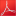 Nuolatinis saitas | Atsakyti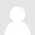 Ats.: LKL BRANDOS EGZAMINAS 2021 m.Sandra Žydaitienė - Sekmadienis, 2018 spalio 21, 09:24Sveiki, diskusijose neteko dalyvauti. Ačiū už informatyvias pateiktis. Vis dėlto liko neaišku, ar įskaitos žodžiu (kaip ir užsienio kalbų) vertinimas bus pridedamas prie LKL BE raštu vertinimo? Tada visiems būtų aišku, kodėl ši dalis reikalinga. Kitu atveju - visiškai nemotyvuojanti veikla. Be to, gal tada būtų tikslesnis gimtosios ir užsienio kalbų lyginimas. Administracija labai mėgsta lyginti šių egzaminų rezultatus :)Pagarbiai - SandraNuolatinis saitas | Rodyti pirminį | Atsakyti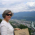 Ats.: LKL BRANDOS EGZAMINAS 2021 m.Zita Nauckūnaitė - Sekmadienis, 2018 spalio 21, 11:55Dėl lietuvių kalbos ir literatūros BE žodžiuJeigu būtų nuspręsta, kad BE sudaro dvi dalys – žodžiu ir raštu, dalis žodžiu nebūtų įskaita, t.y. jos organizavimas, turinys ir vertinimas iš esmės skirtųsi nuo to, ką turime dabar.Tačiau kalbėjimo dalies centralizavimas pareikalautų didelių lėšų (kaip ir užsienio kalbų atveju), todėl klausimas, ar ŠMM jas skirtų, tebėra, kaip sakoma, atviras. 
Pati būčiau linkusi verčiau pakoreguoti įskaitą (taip, kaip norėtumėte Jūs, Kolegos) ir įtraukti jos vertinimą į kaupiamojo balo sudėtį, nei stengtis ją paversti BE dalimi.O egzaminui visi kartu sukurtume antrą užduotį raštu. Tada nuo rašinio nubyrėtų apie 40 proc. taškų (nereikėtų per jėgą tempti iki 100!), t.y. BE raštu vertinimo svoris būtų, pavyzdžiui, toks:60 proc. – literatūrinis rašinys (400–450 ž.),40 proc. – antra užduotis (200–250 ž.).Va, dėl tos antros užduoties dabar ir eina kalba.Nuolatinis saitas | Rodyti pirminį | AtsakytiAts.: LKL BRANDOS EGZAMINAS 2021 m.Rita Kisielienė - Sekmadienis, 2018 spalio 21, 19:19Pritarčiau 6 darbo grupės siūlymui.Nuolatinis saitas | Rodyti pirminį | AtsakytiAts.: LKL BRANDOS EGZAMINAS 2021 m.Ona Kelpšienė - Pirmadienis, 2018 spalio 22, 20:55Dėkoju už informaciją. Tikrai reikia protingai nuspręsti, nes siūlomas variantas su papildoma užduotimi (antrąja) man atrodo baisokas. Kiek laiko abiturientai laikys  tokį egzaminą: 5 ar 6 valandas? O gal jis vyks dvi dienas? Ar sumažinus  rašinio žodžių skaičių  iki 400 ar 450, jis netaps trafaretu? Tikriausiai įskaita žodžiu būtų geriausias pasirinkimas, bet jos  vertinimas turi būti pridedamas prie BE galutinio rezultato. Ar tai įmanoma? Nuolatinis saitas | Rodyti pirminį | AtsakytiAts.: LKL BRANDOS EGZAMINAS 2021 m.Sandra Žydaitienė - Pirmadienis, 2018 spalio 22, 21:55Visiškai pritarčiau Jūsų nuomonei! Jeigu mokiniai ruoštųsi kalbėti tik atėję ir sužinoję temą, kodėl tokia patikra negali turėti savo svorio?Nuolatinis saitas | Rodyti pirminį | AtsakytiAts.: LKL BRANDOS EGZAMINAS 2021 m.Zita Nauckūnaitė - Pirmadienis, 2018 spalio 29, 21:06KAŽKĄ REIKIA DARYTI SU KALBĖJIMO ĮSKAITA. Taip palikti negalima. Jeigu jau tobulinam, tai jokiu būdu negalima užsimerkti ir nematyti šios problemos.Visiems žinoma, kad kalbėjimo įskaita „išsigimė“. Mokiniai ateina „suderinti“ temos , o iš tiesų jau turi  iš interneto ar iš baigusių draugų ir planus gerus, ir temas parengtas...  Ir pakalba gražiai. Ir labai pykti negalima: šiuolaikiniai mokiniai suvokia, kad nereikia investuoti daug jėgų į tai, kas tau neturi jokios naudos...Įskaita turi būti  indėlis į bendrą VBE įvertinimą. Juk anglų k. ir rezultatai  pagerėjo, kai kalbėjimo įskaita tapo egzamino dalimi. Kodėl mes vykdome įskaitą, kuri mokiniui nieko nereiškia?Pamąstymai ir siūlymai.Mokytoja Danutė Liutkevičienė: Kalbėjimas turi būti egzamino dalis. Jei nepasitiki mokytojo vertinimu, galima įrašyti ir persiųsti NEC. Juk įrašymo įranga mokyklose yra.Mokytoja Augutė Liutkevičienė: 1) Užduotys įskaitai galėtų būti samprotavimo  rašinių temos. Kalbėdamas mokinys sies literatūrą su aktualijomis. Temos būtų parengtos  centralizuotai. Įskaita vykdoma dvi dienas. Mokiniai pasirenka temą, ruošiasi pusvalandį ir atsakinėja.2) Gal išmintinga būtų kalbėjimo įskaitą vykdyti ugdymo procese kaip dešimtokams?  Kalbėjimo temos galėtų būti renkamos iš konteksto. Taip mokiniai pasirengtų kalbėti ir apie neprivalomus rašytojus: Kudirką, Baranauską, Marčėną....  O gal ir apie Kafką? Kamiu?Mokytoja E. Kasperavičienė: O gal išvis nereikia tos kalbėjimo įskaitos?  Arba jeigu lieka, tai turi turėti didesnį svorį vedant metinį pažymį, kuris taps, kaip supratom, kaupiamuoju brandos balu?  Augutė Liutkevičienėsu bendraminčių grupe -mokyt. metod. Danute Liutkevičienė, mokyt. metod.Elvyra Kasperavičienė,Elektrėnų „Versmės“ gimnazijaPritarimo sulaukėme ir iš Vievio gimnazijos mokytojų metodininkių, VBE vertintojųDalios Raslanienės, Ritos BimbirienėsNuolatinis saitas | Rodyti pirminį | AtsakytiAts.: LKL BRANDOS EGZAMINAS 2021 m.Sandra Žydaitienė - Pirmadienis, 2018 spalio 29, 22:41Tai vis dėlto gali įskaita būti egzamino dalimi ar negali?Gerb. Zita Nauckūnaitė, komentuodama mano mintis apie įskaitos "priskaičiavimą" prie BE rezultatų, aiškiai pabrėžė, kad negali... Dabar jau kitų kolegių mintys (beje, labai patrauklios ir vertos dėmesio) vėl verčia manyti, kad gali... Tai kas tiksliai žino atsakymą į šį hamletišką klausimą :)Nuolatinis saitas | Rodyti pirminį | AtsakytiAts.: LKL BRANDOS EGZAMINAS 2021 m.Augutė Liutkevičienė - Antradienis, 2018 spalio 30, 08:24Ačiū  gerbiamai Zitai už paviešintas mūsų mintis.Atsakymo, ką daryti su įskaita, mes ir neturime. Mes esame ieškojimų kely :) Jeigu keliam klausimą, kad jos negali būti VE, tai  jos išvis nereikia. :)Labai nuoširdžiai kviesčiau koleges ne tik klausti, bet ir siūlyti. Kartais vienam žmogui gimsta puikių idėjų, bet jis nedrįsta pasakyti. Reikšdami nuomonę, požiūrį, sakykite, kaip Jūs keistumėte? Nuolatinis saitas | Rodyti pirminį | AtsakytiAts.: Dėl egzamino rašinio ir testoAugutė Liutkevičienė - Antradienis, 2018 spalio 30, 08:38 Dar noriu paskelbti  savo ir kolegių mintis apie egzamino rašinį bei galimą 2 dalį (testą).Kviečiu koleges ir kolegas vertinti kritiškai. Labai laukiu drąsių minčių, svarių argumentų, kodėl vienas ar kitas dalykas (ne)tinkamas. Pati esu abejonėse dėl testo. Galvoju apie pačius geriausius mokinius. Ar įmanoma už testą neprarasti taškų? Kiek tas praradimas kainuos? Ar nebus taip, kad  už lietuvių kalbos ir literatūros brandos egzaminą tiesiog neįmanoma bus gauti 100?  O jų turi būti.  Dėl egzamino rašino ir testo.doc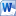 Nuolatinis saitas | Rodyti pirminį | AtsakytiAts.: LKL BRANDOS EGZAMINAS 2021 m.Zita Nauckūnaitė - Ketvirtadienis, 2018 lapkričio 1, 12:30Gerb. Sandra,mokyklinė įskaita negali būti automatiškai įskaičiuojama kaip egzamino dalis (kodėl – jau rašiau, nesikartosiu).
Tačiau egzaminas gali turėti dalį žodžiu. Tiesiog žiūrėkime iš kitos pusės – ne į įskaitą, o į egzaminą. O egzaminas, kaip žinome, centralizuotas.Nuolatinis saitas | Rodyti pirminį | AtsakytiAts.: LKL BRANDOS EGZAMINAS 2021 m.Aldona Japertienė - Sekmadienis, 2018 spalio 21, 16:38Sveiki, pritarčiau, kad įskaitos vertinimas sudarytų BE vertinimo balo dalį, o ar tai bus antra egzamino  dalis-ne esminis klausimas.Nuolatinis saitas | Rodyti pirminį | AtsakytiAts.: LKL BRANDOS EGZAMINAS 2021 m.Zita Nauckūnaitė - Sekmadienis, 2018 spalio 21, 20:35Tai esminis klausimas. Mokyklinė įskaita negali sudaryti BE dalies.Nuolatinis saitas | Rodyti pirminį | AtsakytiAts.: LKL BRANDOS EGZAMINAS 2021 m.Sandra Žydaitienė - Pirmadienis, 2018 spalio 22, 21:58Jeigu nesunku, paaiškinkite kvailelei, kodėl negali. Negali todėl, kad privalomas tik KALBOS egzaminas? Tai ir tikriname kalbą! Kaip geba komunikuoti gimtąja kalba :)Nuolatinis saitas | Rodyti pirminį | AtsakytiAts.: LKL BRANDOS EGZAMINAS 2021 m.Zita Nauckūnaitė - Antradienis, 2018 spalio 23, 07:42Egzaminas turi būti rengiamas pagal programą. Programa 11–12 kl. – Lietuvių kalbos ir literatūros. Taigi, kaip mokinys „komunikuoja gimtąja kalba“, galima tikrinti, pvz., 4 kl. – kai baigia pradinę mokyklą, o ne tada, kai jam išduodamas Brandos (!) atestatas.Kai sakome, kad kalbėjimo dalis turi būti tokia, kaip užsienio kalbų, turime galvoje formatą, o ne turinį.Apie mokyklinę įskaitą kaip valstybinio egzamino dalį (nesvarbu, ar ateitų pasirengę, ar trauktų bilietus) net nediskutuokime, nes tai būtų didžiausias nesusipratimas. Tėvai (ir kiti suinteresuoti asmenys) spaustų mokytojus parašyti kuo geresnį pažymį ir t.t. Patys viską suprantate...Dabar kalbama apie tai, kad ir mokyklinį BE būtina centralizuoti, o apie tai, kad būtų decentralizuotas valstybinis BE, net minties negali būti.Nuolatinis saitas | Rodyti pirminį | AtsakytiAts.: LKL BRANDOS EGZAMINAS 2021 m.Danutė Skiauterienė - Trečiadienis, 2018 spalio 24, 13:25O kodėl nepagalvojus apie tai, kad užduotis būtų įveikiama visiems? Mano manymu, prie rašinio jau pripratome. Padarykime jį paprastesnį, laisvesnį. Palikime tik kelis privalomus reikalavimus: žodžių skaičių ir literatūros panaudojimą. Išskirtinių gebėjimų galės rašyti rašinį- esė, mažiau gabūs - kurti samprotavimo su literatūriniu hibridą ( nes jau tokius ir rašo). Jei norime, kad skaitytų poeziją pridėkime taškų už jos panaudojimą tekste. Supaprastinkime vertinimo instrukciją, tada ir vertintojams nereikės klaidžioti sąvokų labirintuose. Manau, nuo to tik visi būsime laimingesni ir nelauksime kiekvienų metų rezultatų paskelbimo su didžiausiu stresu. O kalbėjimo įskaitą verta palikti, tik pagalvoti, kaip ją sutvarkyti taip, kad tai nebūtų ,,deklamavimas" mintinai išmokto teksto. Nuolatinis saitas | Rodyti pirminį | AtsakytiAts.: LKL BRANDOS EGZAMINAS 2021 m.Rita Kisielienė - Trečiadienis, 2018 spalio 24, 14:23Ne egzaminas baubas, o išlaikymo kartelė. Gal šito verta atsisakyti? Kiek išmoko, tiek ir turi.  1 procentas irgi rezultatas.  Nori aukščiau - dirbi daugiau.Nuolatinis saitas | Rodyti pirminį | AtsakytiAts.: LKL BRANDOS EGZAMINAS 2021 m.Halina Stankevič-Mordas - Trečiadienis, 2018 spalio 31, 15:23Manau, reikėtų palikti tik vieną užduotį, tai yra literatūrinį rašinį. Pritariu minčiai, kad rašinys parodo viską: turimą literatūrinių žinių bagažą, gebėjimą strategiškai, kritiškai mąstyti, daryti išvadas, analizuoti, vertinti, lyginti privalomo ir pasirinkto autoriaus kūrinius, gebėjimą nuosekliai plėtoti mintis, remtis kultūriniu istoriniu, meniniu, aktualiu kontekstu ir pan. Trumpiau tariant, rašinys parodo, ar mokinys subrendęs kaip asmenybė, ar jis suvokia literatūrą ir kontekstą kaip būdą pažinti save ir pasaulį, kaip saviugdos vyksmą. Be to, rašinys atskleidžia, ar mokinys raštingas, tad antros užduoties tikrai nereikia. Per egzaminą turėtų būti pateiktos 4 temų formuluotės. Pritariu minčiai, kad problema ne rašinys, o rašinio vertinimas. Gal reikėtų liberaliau vertinti rašybą ir stilių? 500-600 žodžių - tai optimali apimtis, kuri leidžia pakankamai giliai atskleisti temą. Sutinku, kad 2018 metų VBE rašinių formuluotes galima būtų laikyti pavyzdinėmis. O kalbėjimo įskaitos vykdymo gal nereikėtų keisti ar gal įskaitą galima būtų vykdyti ugdymo procese kaip dešimtokams?Nuolatinis saitas | Rodyti pirminį | AtsakytiAts.: LKL BRANDOS EGZAMINAS 2021 m.Ona Kelpšienė - Trečiadienis, 2018 spalio 31, 16:39Visiškai pritariu gerbiamos kolegės Halinos mintims. Tik kalbėjimo įskaitą reikėtų vertinti procese.Nuolatinis saitas | Rodyti pirminį | AtsakytiAts.: LKL BRANDOS EGZAMINAS 2021 m.Zita Nauckūnaitė - Ketvirtadienis, 2018 lapkričio 1, 12:33Gerb. Onute,visiškai Jums pritarčiau, kad kalbėjimo įskaita būtų procese, o jos rezultatas įskaičiuojamas į kaupiamąjį balą.Nuolatinis saitas | Rodyti pirminį | AtsakytiAts.: LKL BRANDOS EGZAMINAS 2021 m.Augutė Liutkevičienė - Ketvirtadienis, 2018 lapkričio 1, 16:45Labai džiaugiuosi, kad linkstama prie sprendimo kalbėjimo įskaitą vykdyti ugdymo procese ir pridėti prie kaupiamojo balo. Su dešimtokais puikiai dirbam. Temas susigalvojam patys pagal tai, ko mums reikia. (Beje, dešimtokai man rodė, kiek temų yra internete su planais ir visu kalbos tekstu...  Bet mes susitarėm, kad iš ten neimsime.)  Vaikai labai atsakingai ruošiasi ir gražiai kalba. Svarbiausia, kad ir dvyliktoje klasėje mokytojai netoleruotų pirktinių temų...Nuolatinis saitas | Rodyti pirminį | AtsakytiAts.: LKL BRANDOS EGZAMINAS 2021 m.Danutė Skiauterienė - Penktadienis, 2018 lapkričio 2, 09:35Įskaita tikrai neduoda ramybės. Gal tai galėtų būti mokinio ir mokytojo dialogas duota tema? Temos (literatūrinės) galėtų būti žinomos iš anksto, per įskaitą jos susiaurinamos. Pasiruošimui apie pusvalandį ir pokalbis su mokytoju. Tada nebūtų problemos, jog mokinys pirktų ar mokytųsi mintinai. O ir mokytojui būtų įdomiau.Nuolatinis saitas | Rodyti pirminį | AtsakytiAts.: LKL BRANDOS EGZAMINAS 2021 m.Mindaugas Grigaitis - Antradienis, 2018 lapkričio 6, 14:26Sveiki,manau, reikėtų išsigryninti datas: ar mes kalbame apie egzaminą, kurį mokiniai laikys 2021 m.? Juk pagal atnaujintas programas visos mokyklos pradės dirbti būtent nuo 2021 m. rugsėjo. Tad 2021 m. birželio egzaminui bus mokoma pagal dabartines programas. Mokiniai, mokomi pagal atnaujintas programas, egzaminą laikytų 2023 m. (jeigu nekoreguos vidurinio ugdymo trukmės). Pirmiausia atnaujinsim egzaminą, po to programą? Tad diskutuojame apie egzaminą, kuris tikrins, ko išmoko dar neegzistuojanti programa.Mano nuomone, jokių egzamino korekcijų nereikia, kol nėra aišku, kaip bus koreguota programa. Juk realizuodami ugdymo programą ruošiame egzaminui. Kai nežinai, kokia bus programa, nežinai ir koks egzaminas geriausias programa išugdytoms kompetencijoms patikrinti.    Beje, iš vakarykščių diskusijų ŠMM renginyje akivaizdu, kad programų atnaujinimo gairės kryps į XXI a. kompetencijų ugdymą: problemų sprendimas, kritinis mąstymas, kūrybiškumas, kolektyvinis darbas. Mes kol kas nesame turėję tokios programos, kuri leistų ugdymo procesą tikslingai (ne tik dėl įdomumo) organizuoti lavinant aukštesnius gebėjimus ir skatinant spręsti problemas. Nei viena LKL egzamino užduotis iš esmės nereikalauja šių gabumų. Tad jau dabar reikia diskutuoti, kaip koreguoti programą, kad ji padėtų ugdyti minėtas kompetencijas, reabilituotų humanistiką (parodytų, kad ji aktuali ir padeda spręsti šiandieninio pasaulio problemas), kad leistų literatūros mokymą kilstelti į aukštesnį lygį.Neabejotina, kad reikia mažinti autorių, kad nereikėtų skubėti „išeiti“ visų autorių ir mokymo procesą būtų galima orientuoti į probleminį mokymą (tam reikia lėtumo ir atidumo, kurie dėl dabartinės programos yra neįmanomi). Tad jei paliekame literatūrinį rašinį (tokį, koks jis yra dabar, kad mokytojų įdirbis nedingtų), antra užduotis turi reikalauti samprotavimo ir problemų sprendimo gebėjimų. Tad ją pavadinčiau „problemų sprendimo komentaru“ (tarkim, 250 ž.). Jame reikėtų paaiškinti vieno iš privalomų autorių kūrinių ar ištraukos pagrindines idėjas, jos raiškos būdus, aktualizuoti tą tekstą, gebėti susieti su tam tikra aktualija arba kitu idėjiškai susijusiu tekstu (bet ta aktualija ar siejamasis tekstas, kaip ir kūrinio ištrauka, privalėtų būti užduotyje pateikta kaip įvestis, kad nereikalautume to, ko nemokome, - čia juk svarbu problemų sprendimo gebėjimus tikrinti, o ne apsiskaitymą). Tokia užduotis galėtų atrodyti štai taip: https://goo.gl/VmNyT7Kodėl įskaitą reikėtų keisti tokiu komentaru? Kiek teko girdėti ŠMM atstovų pareiškimų, ministerija nesvarsto į kaupiamąjį balą įtraukti centralizuotai valstybiniu mastu nevertinamų užduočių. Tad įskaita nebus įtraukta. Nebent bus įrašai daromi, bet tai labai brangu. Be to, įskaita tikrina tas pačias kompetencijas, kurias jau tikrina rašinys. Mano galva, toks dubliavimasis netikslingas. Įkaitos reikia atsisakyti.Bet pirmiausia reikia išsiaiškinti, pagal kokią programą dirbsime, nes su 36 autoriais tikrai tokios „problemų sprendimo komentaro“ vizijos neįgyvendinčiau. Geriausias variantas – palikti 12 privalomų autorių (vienu iš jų būtų privaloma pasiremti rašinyje ir komentare), o, tarkim, 5 leisti mokytojui leisti rinktis iš išplėstinio sąrašo (literatūrologai į jį galėtų įtraukti, jų manymu, svarbiausius kūrinius, o mokytojai patys rinktųsi, kurie tinkamiausi mano minėtoms kompetencijoms ugdyti; juk mokytojo laisvė – probleminio ir kritiško mokinių mąstymo sąlyga). Pasirinktais autoriais taip pat būtų galima remtis rašinyje.  Nuolatinis saitas | Rodyti pirminį | AtsakytiAts.: LKL BRANDOS EGZAMINAS 2021 m.Zita Nauckūnaitė - Trečiadienis, 2018 lapkričio 7, 11:13Gerb. Mindaugai,niekas be mūsų pačių to nepadarys: mes ir ugdymo programą tobulinsime, ir egzaminą koreguosime (arba ne). Tam ir yra skirta ši diskusija.Ačiū, kad į ją įsitraukėte.Nuolatinis saitas | Rodyti pirminį | AtsakytiAts.: LKL BRANDOS EGZAMINAS 2021 m.Sandra Žydaitienė - Trečiadienis, 2018 lapkričio 7, 21:17Tai kaip čia su tom datom? :)Nuolatinis saitas | Rodyti pirminį | AtsakytiAts.: LKL BRANDOS EGZAMINAS 2021 m.Zita Nauckūnaitė - Ketvirtadienis, 2018 lapkričio 8, 11:10Dėl datų.Bent vieną datą tikrai žinome – tam, kad esmingai pakeistume BE užduotį, turi praeiti 2 metai nuo jos patvirtinimo.Visa kita dar joja ant palšos kumelės...Ir net jeigu būtų toks stebuklas, kad ugdymo programų atnaujinimas įvyktų per porą metų, dabar diskutuojami klausimai taptų tik dar aktualesni (ir dar greičiau spręstini, nes nebūtų atskirų VUBP ir BE programų!).Nuolatinis saitas | Rodyti pirminį | AtsakytiAts.: LKL BRANDOS EGZAMINAS 2021 m.Mindaugas Grigaitis - Ketvirtadienis, 2018 lapkričio 8, 14:54Ar aš gerai suptrantu šitą sakinį "tam, kad esmingai pakeistume BE užduotį, turi praeiti 2 metai nuo jos patvirtinimo."? Pirmiausia patvirtiname užduootį, po to ją kuriame? Juk taip vežimą statome prieš arklį. Gal galite patikslinti.Nuolatinis saitas | Rodyti pirminį | AtsakytiAts.: LKL BRANDOS EGZAMINAS 2021 m.Zita Nauckūnaitė - Ketvirtadienis, 2018 lapkričio 8, 15:19Nesupratau klausimo...Dabar BE užduotis – parašyti rašinį (taip, kaip nurodyta BE programoje). Jeigu BE užduotį koreguosime (ar darysime kitus esminius pakeitimus, pvz., vertinimo), turės praeiti 2 metai iki tokio BE įsigaliojimo.Nuolatinis saitas | Rodyti pirminį | AtsakytiAts.: LKL BRANDOS EGZAMINAS 2021 m.Ona Kelpšienė - Ketvirtadienis, 2018 lapkričio 8, 08:11Gerbiamas Mindaugai,ar tinkamai suformulavus  (aktualizavus) rašinio temas, Jūsų galva, būtina dar viena užduotis - teksto komentaras?  Kaip bus organizuotas toks egzaminas?Nuolatinis saitas | Rodyti pirminį | AtsakytiAts.: LKL BRANDOS EGZAMINAS 2021 m.Mindaugas Grigaitis - Ketvirtadienis, 2018 lapkričio 8, 14:51Sveiki, Ona, literatūrinis rašinys skirtas literatūrinėms kompetencijoms ugdyti/tikrinti. Mano galva, samprotavimo rašinio (tokį, kokį turime dabar) atsiradimas lėmė literatūros analizės kokybės suprastėjimą, nes dabar be platesnių literatūrinių žinių galima išsilaikyti valstybinį egzaminą. Kitaip sakant, užtenka žinoti kūrinio temas ir idėjas, kad išlaikytum egzaminą. Tai lemia, kad literatūra ir suvokiama kaip „gražių idėjų“ rinkinys, o rašinyje dar būtina panaudoti protingų citatų iš „gražiosmintys.lt“. Palaikau literatūrinio rašinio idėją, kuriame būtų analizuojama literatūra kartu su raiškos priemonėmis, santykiu su kontekstu. Gal čia esu per daug literatūrologiškas, bet literatūros egzaminas turi tikrinti gebėjimus suvokti literatūros meną, suvokti literatūrinės komunikacijos principus. O juk literatūros suvokimas gali tapti ir geresniu savęs bei kultūros suvokimu. Kadangi, kaip sakau, literatūros suvokimas turi tapti geresniu savęs bei kultūros suvokimu, antroji užduotis turi reikalauti išeiti už literatūros ir pasamprotauti, kaip ji gali padėti spręsti šiuolaikinės visuomenės problemas. Kodėl jos reikia? Jeigu viską suplakame į vieną rašinį, mano manymu, neturėsime nei kokybiškos literatūros analizės, nei kokybiško samprotavimo (problemų sprendimo). Turėsim kokteilį. Manau, vieno teksto (rašinio) apimtis neleistų kokybiškai patikrinti literatūrinių ir samprotaujamųjų–problemų sprendimo gebėjimų. Todėl būčiau prieš „hibridinį“ rašinį. Sutinku, kad galima sugalvoti aktualią temą, bet aktualizacija tik temos lygmenyje („Kuo svarbios X autoriaus idėjos?“ ar pan.) greičiausiai virs gražia poezija arba naiviu moralizavimu. Tad aktualizacijos užduotyje privalu patekti tekstus, nuotraukas ir kt. siejamą medžiagą, kad mokiniai matytų jas prieš akis ir dirbtų su konkrečia aktualizacine medžiaga ir nenuklystų į gražią poeziją ar naivų moralizavimą. Literatūra čia yra išeities taškas. Toks egzaminas turėtų būti vykdomas centralizuotai. Mano manymu, geriausiai tą daryti būtų balandžio mėn. Galbūt galėtų pakeisti dabartinę įskaitą (būti atliekamas žodžiu ir įrašomas) arba kaip atskira egzamino raštu forma prieš procentiškai svaresnę dalį – literatūrinį rašinį. Kiek žinau, ŠMM planuoja, kad po 11 kl. mokinys turėtų kažkokį bagažą. Tad tokia užduotis galėtų būti (į)rašoma ir po 11 kl. įrašai arba suskaitmenintos kopijos siunčiamos vertintojui, o jis iki rugsėjo ar spalio mėn. juos ištaiso. Tai būtų labiau patikimas variantas nei dabartinė idėja skaičiuoti metinius vidurkius kaip preliminarų baigiamąjį pažymį.